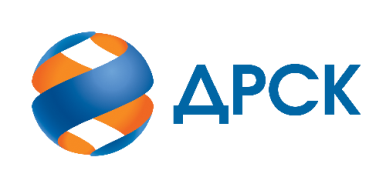 Акционерное Общество«Дальневосточная распределительная сетевая компания»Протокол процедуры переторжкиСПОСОБ И ПРЕДМЕТ ЗАКУПКИ: запрос предложений в электронной форме на право  заключения договора на выполнение работ: «Буровая установка на шасси автомобиля 6х6» (Лот № 28901-РЕМ-РЕМ ПРОД-2020-ДРСК)КОЛИЧЕСТВО ПОДАННЫХ ЗАЯВОК НА УЧАСТИЕ В ЗАКУПКЕ: 3 (три) заявки.НМЦ ЛОТА (в соответствии с Извещением о закупке): 9 772 000,00 руб. без НДС.ОТМЕТИЛИ:В соответствии с решением Закупочной комиссии (Протокол № 92/УР-Р от 27.12.2019 г.) к процедуре переторжки были допущены следующие участники:АО "СТРОЙДОРМАШ" ИНН/КПП 7702616611/667701001 ООО "ТЕХМАШИНВЕСТ" ИНН/КПП 2723192273/272301001 ООО "МАШИНОСТРОИТЕЛЬНЫЙ ЗАВОД ИМ. В.В. ВОРОВСКОГО" ИНН/КПП 6671461402/667101001  Предмет переторжки: цена.Участие в процедуре переторжки принял 1 (один) участник:АО "СТРОЙДОРМАШ" ИНН/КПП 7702616611/667701001 Участие в процедуре переторжки не приняло 2 (два) участника, а именно:ООО "ТЕХМАШИНВЕСТ" ИНН/КПП 2723192273/272301001 ООО "МАШИНОСТРОИТЕЛЬНЫЙ ЗАВОД ИМ. В.В. ВОРОВСКОГО" ИНН/КПП 6671461402/667101001 Процедура переторжки осуществлялась с использованием средств электронной торговой площадки  https://rushydro.roseltorg.ru в присутствии секретаря Закупочной комиссии.Дата и время начала процедуры переторжки: 15 ч. 00 мин. (время благовещенское) 13.01.2020 г. Место проведения процедуры переторжки: https://rushydro.roseltorg.ruВ результате проведения переторжки условия заявок на участие в закупке были изменены следующим образом.Секретарь Закупочной комиссии 1 уровня  		                                          М.Г.ЕлисееваКоваленко О.В.(416-2) 397-242№ 92/УР-П13 января 2020 г.№п/пДата и время регистрации заявкиНаименование, адрес и ИНН Участника и/или его идентификационный номерЦена заявки до переторжки, 
руб. без НДС, Цена заявки после переторжки, 
руб. без НДС, 13-01-2020 09:18:09 [GMT +3]АО "СТРОЙДОРМАШ" 
ИНН/КПП 7702616611/667701001 9 568 185,009 500 000,00